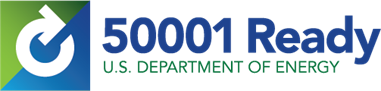 Preparations for the Better Plants 50001 Ready TrainingIt would be great for you to purchase and download a copy of the ISO 50001: 2018 Energy Management Systems standard to have for a reference:https://webstore.ansi.org/Standards/ISO/ISO500012018Set up an account for the 50001 Ready NAV 3.0 (Google Chrome browser is BEST)We will review this in session one and it would be GREAT to get this done before session TWO.Please set up only ONE project per site. This should be done by ONE person.Go to this link: https://navigator.lbl.govAlso, you can copy and paste this link into your Google Chrome browser.This will take you to the 50001 Ready landing pages: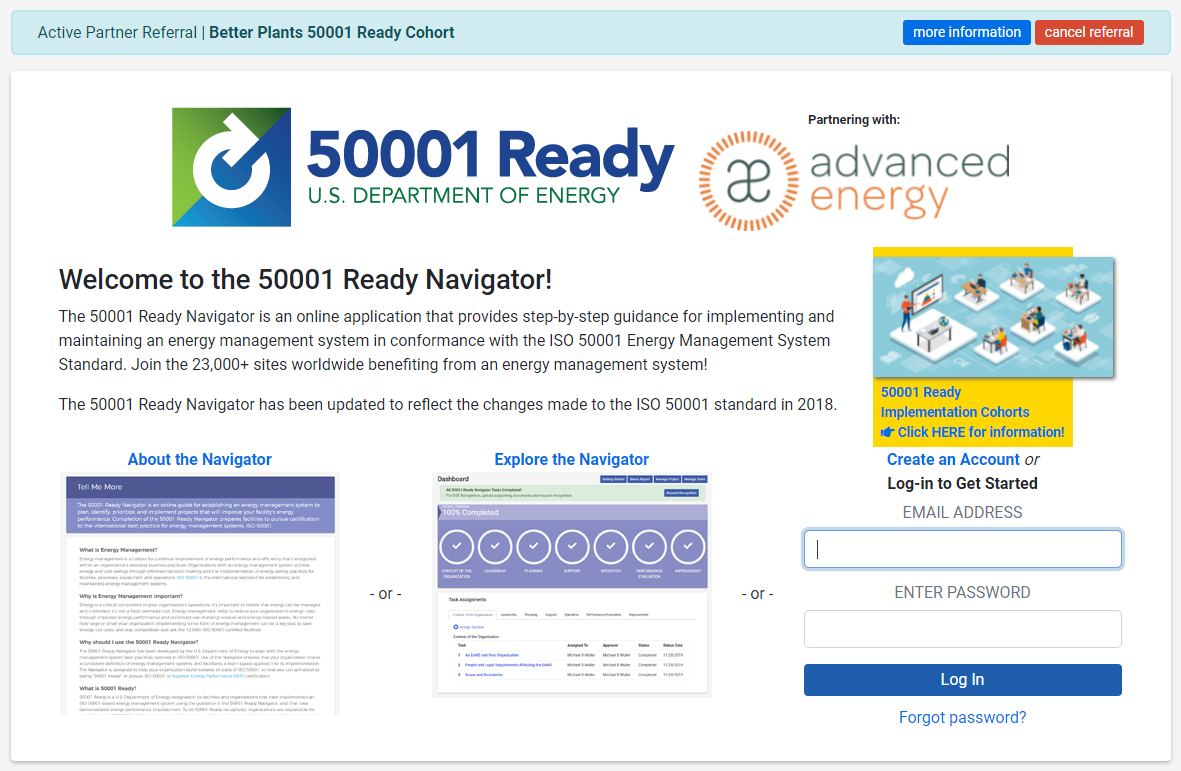 Click on “Create an Account”This will take you to the next screen where you can enter your email address and create a password for your account.Others at your site can be added later.There are specific criteria for your password.Enter your email address and create your password on this screen: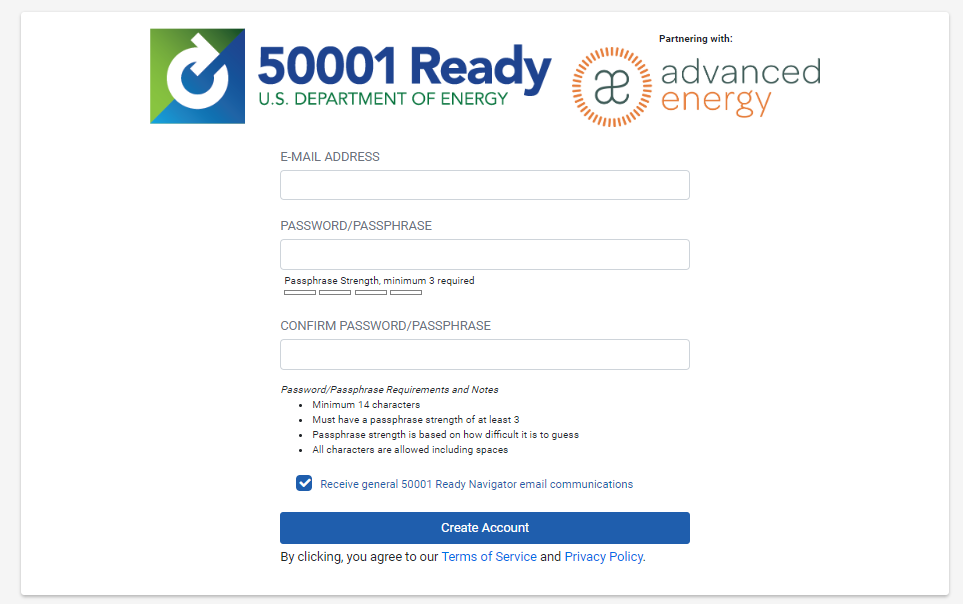 Click on the blue bar “Create Account.”Review the information and user agreement.Click on the “I Accept…” blue bar.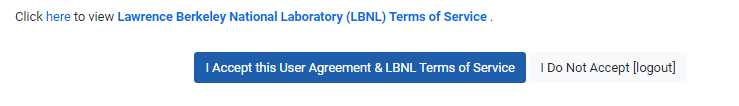 Next go through several screens to fill out the requested information about your site including:Your nameCompany and job titleCountry, address, and websiteNext you will need to select between two choices:Your Own Site (default) – One site working on their own, ORMulti-Site – This is for a company/agency with a central office and multiple sub-sites under this central office.Click on one of these two boxes based on your situation. Pick “Your Own Use” (default for single site) or you can click on the multi-site button: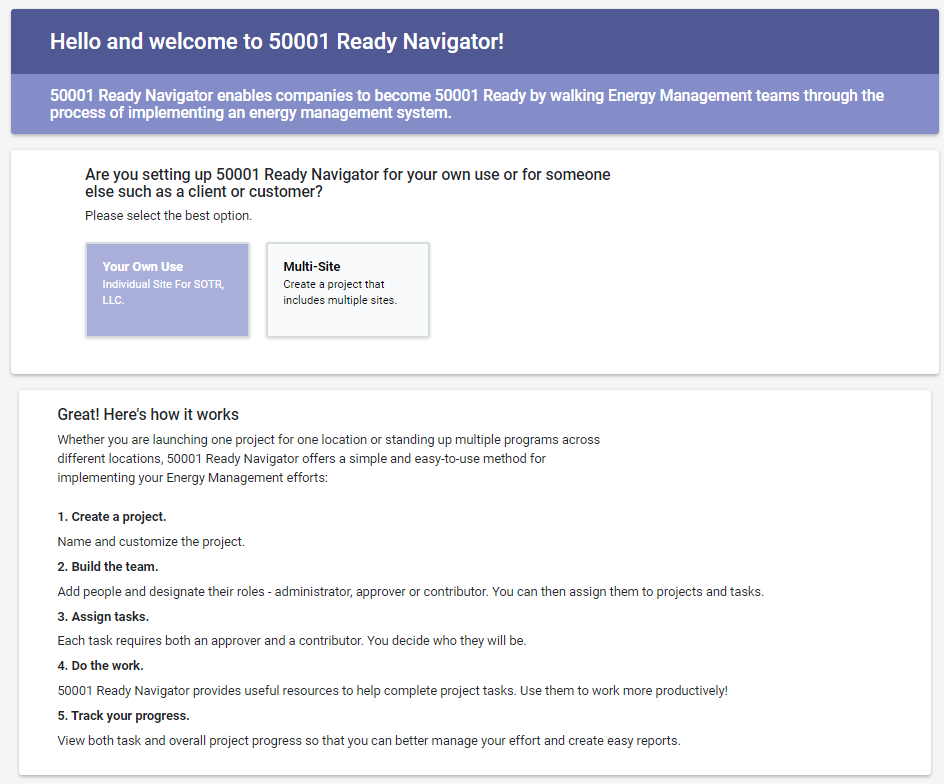 Read through the “Great! Here’s how it works” section.If you stayed on the default of “Your Own Use”, then next click on the “Let’s Go!” button.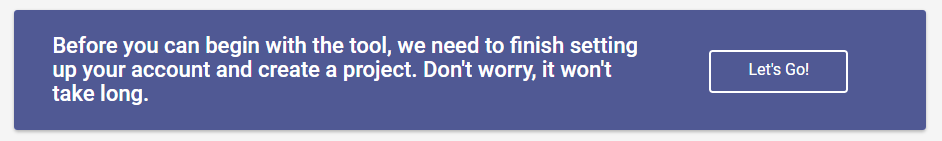 If you selected the Multi-Site button, you will see the following and should then click on the “Create a Multi-Site Project” button.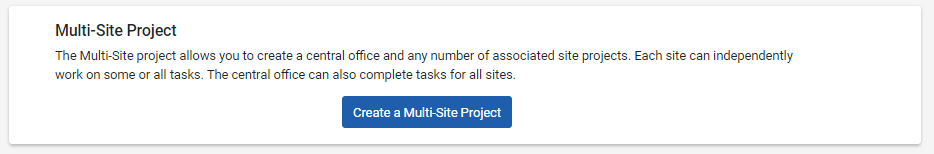 For either choice, “Your Own Use” or “Multi-Site,” you will next complete more information for your project account.The instructions below show information for “Your Own Use” (single site)If you selected Multi-Site, please proceed with those instructions and contact us if you need any assistance.Create your project (single site)Through several screens, fill in the requested information about your project. You can select if you have experience with other ISO standards or the Energy Star program.You can select your project sector.You will need to associate your project with the ORNL-50001 Ready 2024Cohort. To do this:Check the Better Plants box.In the OTHER PROGRAMS box, enter this reference code:  ORNL2024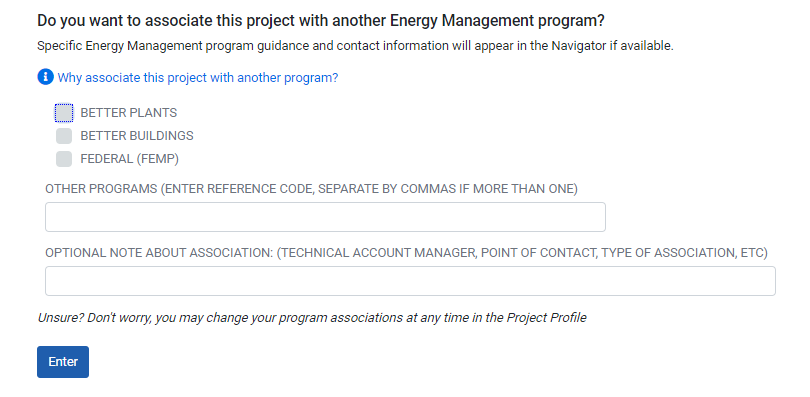 A very key item here is to build your team (third page of project set up)Here you will add the names and emails of everyone at your company/agency that you want to be on your energy team.Your name and email will appear on the first line.Fill out name and email for additional team members.Please add Michael Stowe and Jess Allen as administrators to all project teams so that we can view and assist during the cohort.For each added member select user or administratorClick “+Add another team member” to add more members.People you add here will get an email to set up their own accounts on your projects. You can add a note to the emails here. Once all team members are added, click the “Enter” button.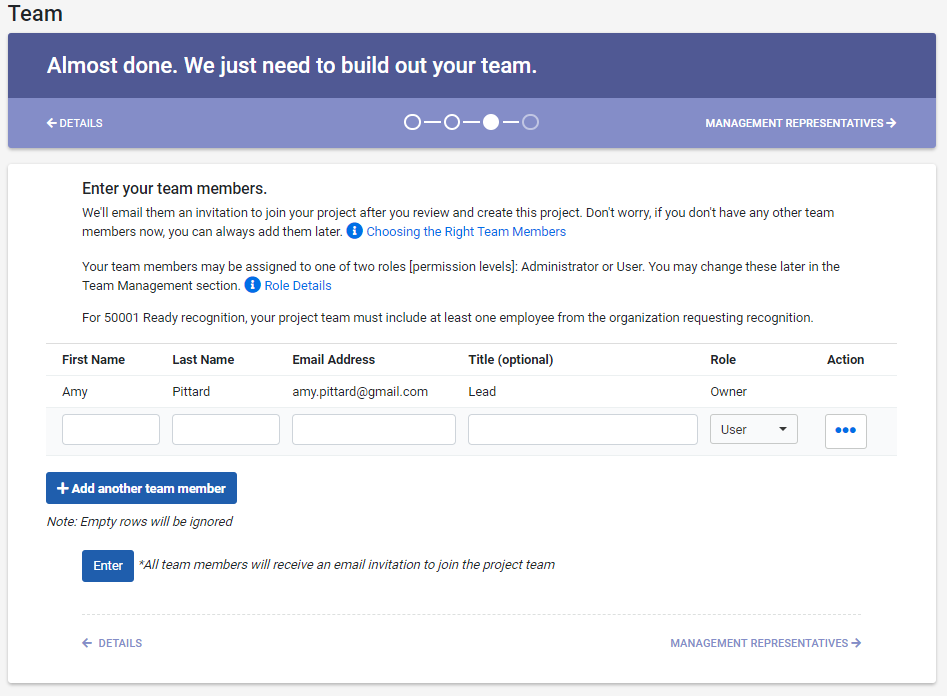 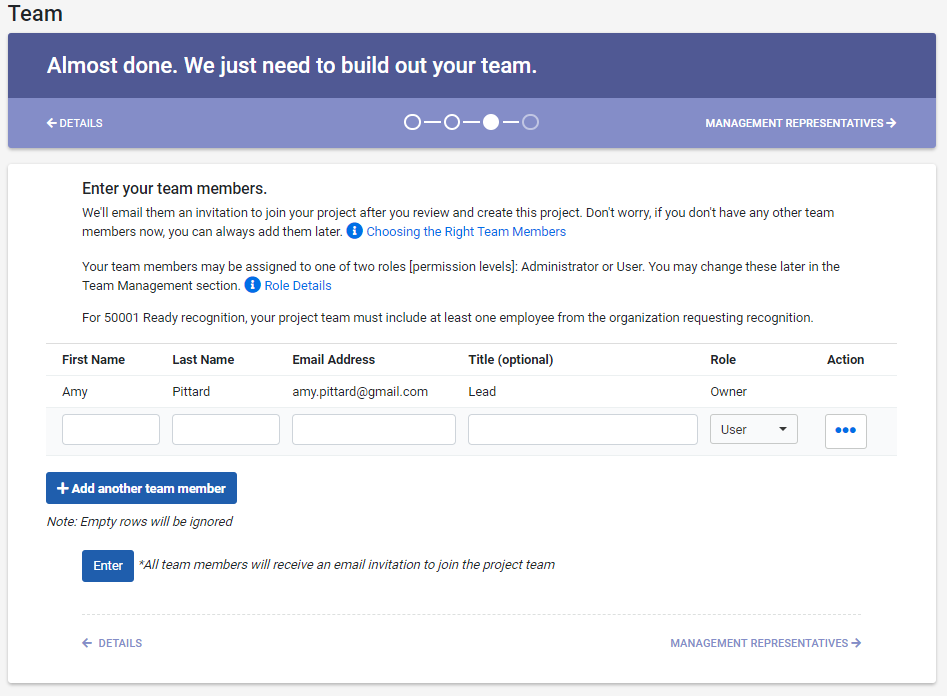 Each added team member will get an email and can then set up their own email and password access. We will go over this early in the training.When you have completed this, you should be able to see your site project dashboard, see next picture below:It is very important to have your site project set up in the 50001 Ready navigator before the Webinar Session TWO, on June 3, 2020. We will be using the 50001 Navigator and its playbooks, in addition to a PowerPoint slide deck during the webinars.We will check on this with everyone during the first webinar.If you have any issues with this, please contact us (see below)Next, select your top management and energy management representative. You will select these from a pull-down menu of the people you just added to your team.Click the “Enter” button.Next, a summary page will come up where you can review and edit the information you have just entered.When all set, click “Submit.”Then click “Show Me My Project” and you will see the screen below.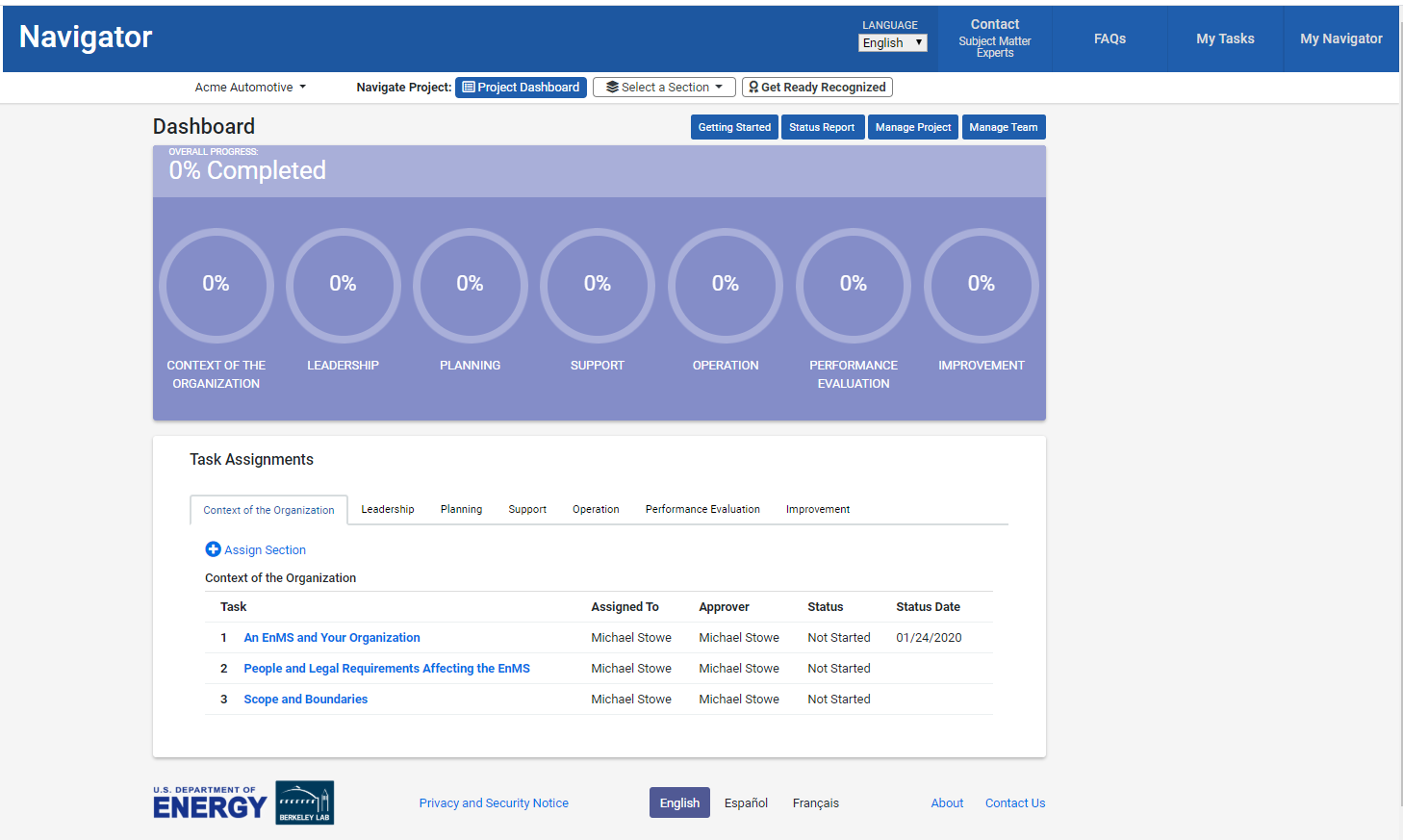 Once you have set up your project in 50001 Ready, take some time to play around and move around in the site to check out the following:My Navigator pull down menu.This has account management items and lots of good background info.The “Getting Started” section is good to review.This is also where you logout.My Tasks button.List all the 25 tasks, roles, and status.FAQs ButtonList several sections of frequently asked questions all about the navigator.It would be good to review this. My Projects Overview (under the My Navigator pull down menu)A quick view of task statusClick on the 0% to see the project dashboard.The DashboardShows all seven sections with a percent completion circle.Click on any section tab to see the tasks for that section.Click on any task to see the details of that task.Things to BRING with you to the Webinar Sessions:Please try to bring, or have available on your laptop, as much of the information below, as possible. We will be using this information for various activities throughout the eight sessions:Your laptop computer with your 50001 Ready account set up.Information about your site, as applicable:Google Maps aerial view of your siteTotal square footageTotal air-conditioned square footageRaw materials INFinal products OUTGeneral process flow descriptionHow do you operate? (i.e., three-shift 24x7x365, two-shifts/five days per week, etc.)List of your energy sources (i.e., electricity, natural gas, diesel fuel, LP gas, etc.)List of your major energy consumers (i.e., air compressors, ovens, chillers, etc.)What items can impact your energy use? (hot or cold weather, the level of production, raw material characteristics, etc.)Do you already have an ISO system in place? (i.e., 9001, 14001, 45001, etc.)Data you will use during the webinar sessions and in between:At least 24-months of electrical billing historyAt least 24 months of natural gas billing historyBilling history for other energy sources, as applicableAt least 24 months of production data (i.e., tons, yards, pounds, # of widgets, etc.)Information on any recent energy project implementationSpecific site energy goals and objectives, including your energy policy, if availableWe are looking forward to seeing you at the training.Please let me know if you have any issues with any of the above preparation items.Thank you.DOE Better Plants 50001 Ready Virtual In-Plant Training Coaches:Michael L. Stowe, PE			Jess Allen, PESenior Energy Engineer		Energy EngineerAdvanced Energy			Advanced Energymstowe@advancedenergy.org	jallen@advancedenergy.org919-857-9043 (office)	                          919-857-9045 (office)